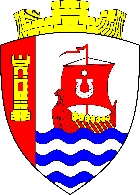 Свердловское городское поселениеВсеволожского муниципального районаЛенинградской областиАДМИНИСТРАЦИЯПОСТАНОВЛЕНИЕ«05» февраля 2024 г.                                                                                    № 98/01-03г.п. им. СвердловаВ соответствии с Федеральным законом от 06.10.2003 №131-ФЗ 
«Об общих принципах организации местного самоуправления в Российской Федерации», Уставом Свердловского городского поселения Всеволожского муниципального района Ленинградской области, в целях реализации муниципальной программы «Спорт и молодежная политика на территории муниципального образования «Свердловское городское поселение» Всеволожского муниципального района Ленинградской области», администрация Свердловского городского поселения Всеволожского муниципального района Ленинградской области постановляет:Утвердить Положение о проведении турнира по регби «Кубок защитников Отечества» на территории Свердловского городского поселения Всеволожского муниципального района Ленинградской области (далее – Положение), согласно приложению к настоящему постановлению.Провести 25 февраля 2024 года на территории Свердловского городского поселения Всеволожского муниципального района Ленинградской области турнир по регби «Кубок защитников Отечества», согласно утвержденному Положению.Настоящее постановление подлежит официальному опубликованию на официальном сайте администрации Свердловского городского поселения Всеволожского муниципального района Ленинградской области в сети Интернет.Настоящее постановление вступает в силу после его подписания.Контроль за исполнением постановления возложить на заместителя главы администрации по социальным вопросам и организационной работе 
Ю.Ф. Рейхерт.Глава администрации                                                                                   В.И. ТулаевПриложениеУтверждено постановлением администрации                                              от 05 февраля 2024 г. № 98/01-03ПОЛОЖЕНИЕо проведении турнира по регби «Кубок защитников Отечества» на территории Свердловского городского поселения Всеволожского муниципального района Ленинградской области (далее – Положение)1. Общие положенияТурнир по регби «Кубок защитников Отечества» 
(далее – Турнир) является официальным физкультурным мероприятием 
и проводится в соответствии с календарным планом мероприятий администрации Свердловского городского поселения Всеволожского муниципального района Ленинградской области в сфере физической культуры 
и спорта на 2024 год.Турнир проводится в соответствии с правилами вида спорта «регби», утвержденными приказом Министерства спорта Российской Федерации 
от 27 декабря 2018 г. № 1096.Организаторам и участникам Турнира запрещается участвовать 
в азартных играх, в букмекерских конторах и тотализаторах путем заключения пари на официальные спортивные соревнования в соответствии с требованиями, установленными пунктом 3 части 4 статьи 26.2 Федерального закона от 4 декабря 2007 года № 329-ФЗ «О физической культуре и спорте в Российской Федерации».Цели и задачиТурнир проводится с целью организации спортивно-массовой, физкультурно-оздоровительной и воспитательной работы, популяризации 
и развития детско-юношеского регби.Задачами проведения Турнира являются:массовое привлечение детей и подростков к занятиям физической культурой и спортом;приобретение опыта участия в соревнованиях;укрепление спортивных связей и обмен опытом тренерской работы;выявление одаренных игроков, занимающихся регби.Сроки и место проведенияТурнир проводится 25 февраля 2024 г. по адресу: Ленинградская область, Всеволожский район, Новосаратовка 192/8.Турнир проводится в закрытом помещении.Организаторы Турнира оставляют за собой право отменить Турнир по техническим причинам.Организаторы мероприятияОбщее руководство Турниром осуществляется сектором культуры, спорта и молодежной политики администрации Свердловского городского поселения Всеволожского муниципального района Ленинградской области.Непосредственное проведение Турнира возлагается 
на муниципальное казенное учреждение «Культурно-досуговый центр «Нева».Главный судья Турнира – Бушуев Андрей Геннадьевич.Требования к участникамК участию в Турнире допускаются команды, получившие положение-вызов.Комиссия по допуску участников состоится в день Турнира перед началом.В Турнире принимают участие спортсмены 2012/2013 
и 2014/2015 годов рождения.Основанием для допуска спортсменов к Турниру по медицинским заключениям является заявка на участие в спортивных соревнованиях с отметкой «допущен» напротив каждой фамилии спортсменов, заверенная подписью врача по спортивной медицине и его личной печатью. Участие в Турнире осуществляется только при наличии договора 
о страховании: от несчастных случаев, жизни и здоровья, который представляется в Организационный комитет на каждого участника соревнований. Страхование участников Турнира может производиться как 
за счет бюджетных, так и внебюджетных средств в соответствии 
с законодательством Российской Федерации и субъектов Российской Федерации. Ответственность за достоверность предоставленной информации о страховании участников несут руководители командирующих организаций, руководители команд (тренеры).Команды, допущенные к Турниру, должны иметь комплект одинаковой спортивной формы.Заявки на участиеКоманды допускаются к участию в Турнире при наличии предварительной заявки. Предварительные заявки по установленной форме (Приложение 1) необходимо направить в электронном виде по адресу электронной почты: domkultury.neva@mail.ru. Предварительные заявки принимаются в период с 02 февраля по 20 февраля 2024 года.Именные заявки на участие, подписанные руководителем команды, заверенные печатью медицинской организации и подписью врача, подаются главному судье в день проведения Турнира не позднее чем за 30 минут до начала. К заявке прилагаются следующие документы на каждого спортсмена:свидетельство о рождении (копия);согласие на обработку персональных данныхКомиссия по допуску участников состоится в день Турнира перед началом.Ход и результаты мероприятияТурнир является командным. Турнир проводится в двух возрастных группах. В возрастной группе 2012-2013 г.р. команды играют в формате 8 на 8, 
в возрастной группе 2014-2015 г.р. – 7 на 7. Продолжительность матчей определяется главным судьей совместно с представителями команд. Турнир проводится по круговой системе. Места команд определяются по сумме набранных очков. Очки начисляются: победа – 3 очка, ничья - 2 очка, поражение – 1 очко. Места определяются по сумме набранных очков во всех матчах турнира. В случае равенства очков у двух и более команд, преимущество получает в порядке убывания значимости команда, имеющая лучшую разницу совершенных и пропущенных попыток во всех матчах группового этапа;При равенстве игровых очков в личных встречах – команда, набравшая большее количество игровых очков во всех играх соревнований.Подведение итогов и награждениеКоманды, занявшие 1, 2 и 3 места в своих возрастных группах награждаются медалями и грамотами.Все участники команд, не занявшие призовые места, получают дипломы участника.Команда, занявшая 1 место в своей возрастной группе, получает кубок.Организаторы Турнира оставляют за собой право учреждения других специальных призов в рамках соревнований.Официальные итоговые результаты Турнира публикуются 
в официальных сообществах администрации Свердловского городского поселения Всеволожского муниципального района Ленинградской области (https://vk.com/official_sverdlova) и муниципального казенного учреждения «Культурно-досуговый центр «Нева» (https://vk.com/neva_kdc) в социальной сети «ВКонтакте».Заявления и протестыЕсли в ходе Турнира у представителя команды (тренера) возникли сомнения в объективности судейского решения, он может сделать устное заявление, изложив суть случившегося главному судье. Главный судья принимает решение и объявляет его представителю.Если принятое решение не удовлетворило представителя команды, он может подать обоснованный письменный протест.Протест подается главному судье Турнира не позднее 15 минут после возникновения спорной ситуации. Несвоевременно поданный протест 
к рассмотрению не принимается.Протесты рассматриваются судейской коллегией в день их подачи. Решение по протесту оформляется в виде письменного заключения 
и приобщается к отчету судейской коллегии о Турнире.ФинансированиеРасходы, связанные с проведением Турнира, осуществляются за счет бюджета Свердловского городского поселения Всеволожского муниципального района Ленинградской области в рамках реализации муниципальной программы «Спорт и молодежная политика на территории муниципального образования «Свердловское городское поселение» Всеволожского муниципального района Ленинградской области».Расходы на проезд, проживание, питание, а также другие статьи, связанные с участием в Турнире спортсменов, тренеров и представителей команд финансируются за счет средств командирующих организаций.Дополнительные условияНастоящее положение является официальным вызовом на Турнир. Участие в Турнире означает согласие участника на публикацию в СМИ информацию о его участии, результатах, интервью с ним, а также видео- 
и фотоизображений с его участием.Вся оперативная информация о Турнире будет публиковаться 
в официальных сообществах администрации Свердловского городского поселения Всеволожского муниципального района Ленинградской области (https://vk.com/official_sverdlova) и муниципального казенного учреждения «Культурно-досуговый центр «Нева» (https://vk.com/neva_kdc) в социальной сети «ВКонтакте».Приложениек ПоложениюЗАЯВКА на участие в турнире «КУБОК ЗАЩИТНИКОВ ОТЕЧЕСТВА»команда____________________________________________________________________________________________________________                                                                   (полное наименование общеобразовательной организации)Ф.И.О. руководителя команды, эл. почта, тел.: _________________________________________________________________________________________________________________________Медицинский допуск к занятиям спортом (физкультурой) на 2024 год имеется у всех участников. Участники не имеют медицинских противопоказаний к занятиям физической культурой и спортом. Ф.И.О. врача _______________________________________________________________________________________________________ М.П.                                   (личная печать врача и печать медицинского кабинета/учреждения)М.П.		 _____________________                       ________________________________________________                          подпись руководителя				            расшифровка подписиО проведении турнира по регби «Кубок защитников Отечества» на территории Свердловского городского поселения Всеволожского муниципального района Ленинградской областиПрограмма111-30Мандатная комиссия Турнира212-00Начало Турнира315-00Окончание Турнира.415-30Награждение участников№п/пФИОспортсменаДата рожденияСвидетельство о рождении/паспортПолис ОМСДопуск врача(печать, подпись, дата)12